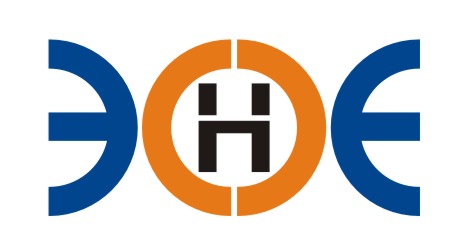 НЕКОММЕРЧЕСКОЕ ПАРТНЕРСТВО«ЭКСПЕРТНЫЕ ОРГАНИЗАЦИИ ЭЛЕКТРОЭНЕРГЕТИКИ»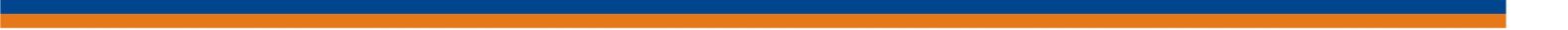 ПРОТОКОЛ № 02/2017-ЭС заседания Экспертного Совета Некоммерческого партнерства «Экспертные организации электроэнергетики»(далее – Партнерство)Санкт-Петербург «25» января 2017 г.	Начало заседания: 11:00 часов ПРИСУТСТВОВАЛИ 7 из 9 членов Экспертного Совета с правом голоса:Заир-Бек Андрей Измаилович - Президент;Рысс-Березарк Сергей Алексеевич;Лаппо Василий Иванович;Любо Игорь Александрович;Дмитренко Артем Викторович;Монахов Михаил Алексеевич;Геращенко Алексей Владимирович;Юденков Дмитрий Юрьевич - секретарь заседания.Кворум имеетсяПовестка дня:О принятии в состав Партнерства ООО «Энергетические технологии».О замене Свидетельства о допуске АО «Ленэнергоспецремонт».1. По первому вопросу повестки дня: слушали Юденкова Д.Ю., который предложил на основании заявления о приеме в члены Партнерства и проверки документов, приложенных к заявлению, принять в состав Партнерства:Решили:  принять ООО «Энергетические технологии» в состав Партнерства 25 января 2017 года. Считать ООО «Энергетические технологии» членом Партнерства, с внесением о нем данных в реестр членов Партнерства и выдачей Свидетельства о допуске к работам по подготовке проектной документации, которые оказывают влияние на безопасность объектов капитального строительства, с момента оплаты взноса в Компенсационный фонд.   Итоги голосования:  принято единогласно.2. По второму вопросу повестки дня: слушали Юденкова Д.Ю., который предложил, на основании предоставленного заявления о замене свидетельства о допуске к работам по подготовке проектной документации, которые оказывают влияние на безопасность объектов капитального строительства, в связи с изменением организационно-правовой формы организации, заменить Свидетельство о допуске:Решили:  заменить Свидетельство о допуске указанной организации.Итоги голосования:  принято единогласно.Президент Партнерства 		_______________________		А.И. Заир-Бек Секретарь	_______________________	  Д.Ю.  Юденков	№ п/пНаименованиеИННОГРН1Общество с ограниченной ответственностью «Энергетические технологии»78045546751157847442972№п/пНаименованиеИННОГРННомер и начало действия ранее выданного Свидетельства1.АО  "Ленэнергоспецремонт"78267048921027810229754Свидетельство № 0248-101-19/2010-СРО-П-080 от 10.12.2012 г.